РОССИЙСКАЯ ФЕДЕРАЦИЯКАРАЧАЕВО-ЧЕРКЕССКАЯ РЕСПУБЛИКА УСТЬ-ДЖЕГУТИНСКИЙ МУНИЦИПАЛЬНЫЙ РАЙОНМУНИЦИПАЛЬНОЕ БЮДЖЕТНОЕ ОБЩЕОБРАЗОВАТЕЛЬНОЕ УЧРЕЖДЕНИЕ"СРЕДНЯЯ ОБЩЕОБРАЗОВАТЕЛЬНАЯ ШКОЛА №3 г.УСТЬ-ДЖЕГУТЫ»	График работы школьного спортивного клуба «Монолит»на 2021-2022 учебный год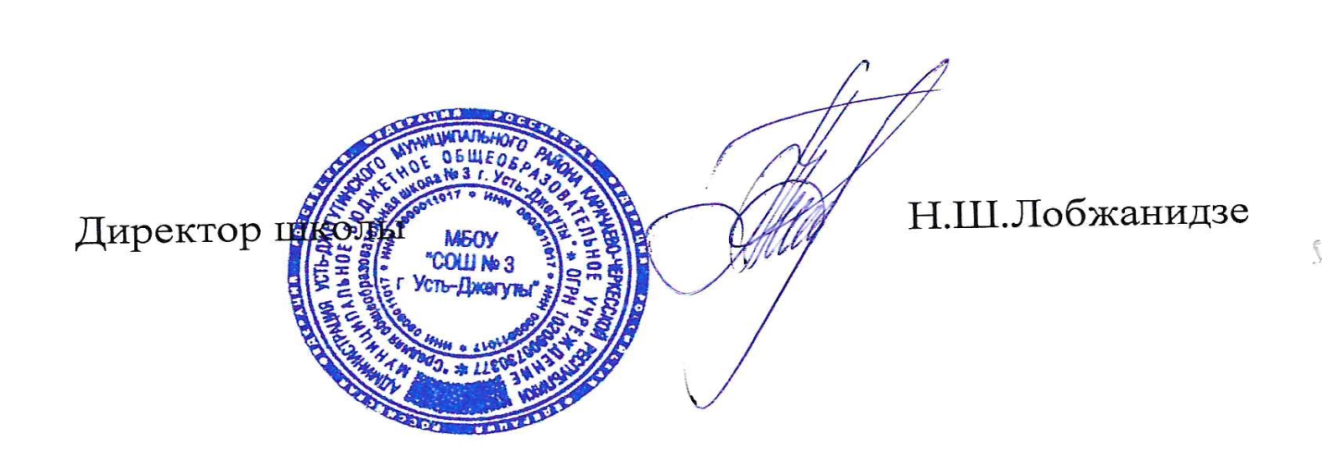 №п/пНазвание кружкаКоличество занимающихся в кружкеКласс Количество часовДни и часызанятийТренер-преподаватель1. Секция по баскетболу20 8-11 3Понедельник14-00-14-40Пятница14-00-15-20Данаев М.Т.2.Секция по волейболу20 8-11 3Среда14-00-14-40Четверг 14-00-15-20Данаев М.Т.3.«Планета здоровья»145Б1Среда14-00-14-40Айдаруков М.К.4.«Планета здоровья»126А1Понедельник14-00-14-40Айдаруков М.К.5.«Планета здоровья»177А1Среда13-15-13-55Айдаруков М.К.6.«Планета здоровья»177Б1Вторник 14-00-14-40Айдаруков М.К.7.«Планета здоровья»248А1Среда12-30-13-00Айдаруков М.К.8.«Планета здоровья»149А1Четверг 14-00-14-40Айдаруков М.К.9. «Планета здоровья»169Б1Вторник 13-15-13-55Айдаруков М.К.10.«Спортивный час»182А1Пятница12-30-13-10Батчаев И.Н.11.«Спортивный час»202Б1Понедельник12-30-13-10Батчаев И.Н.12.«Спортивный калейдоскоп»223А1Вторник 13-15-13-55 Батчаев И.Н.13.«Спортивный калейдоскоп»123Б1Среда12-30-13-00Батчаев И.Н.14.«Веселая физкультура»124А1Вторник 12-30-13-10Батчаев И.Н.15.«Веселая физкультура»164Б1Среда13-15-13-55Батчаев И.Н.